SF-425_778A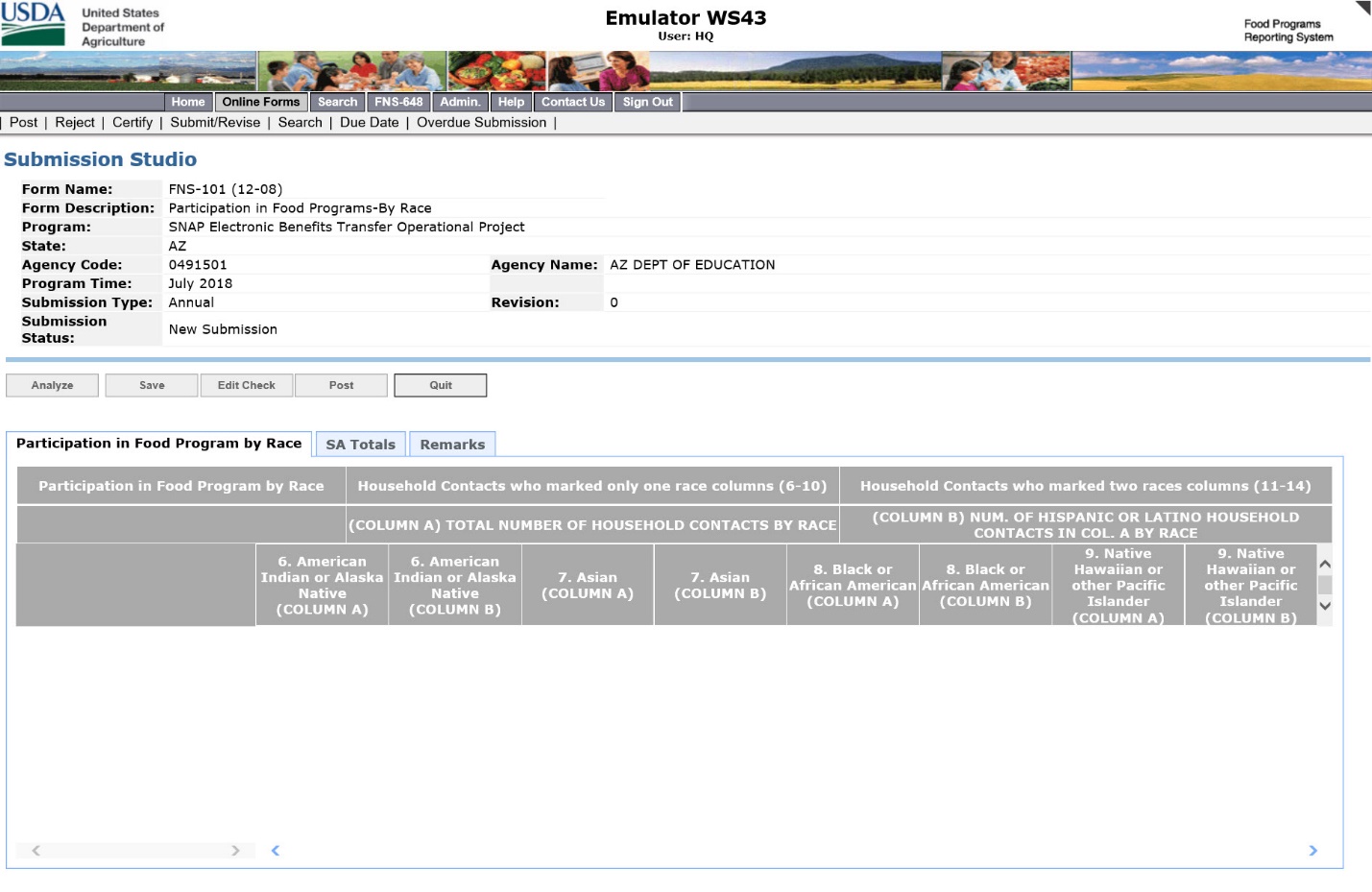 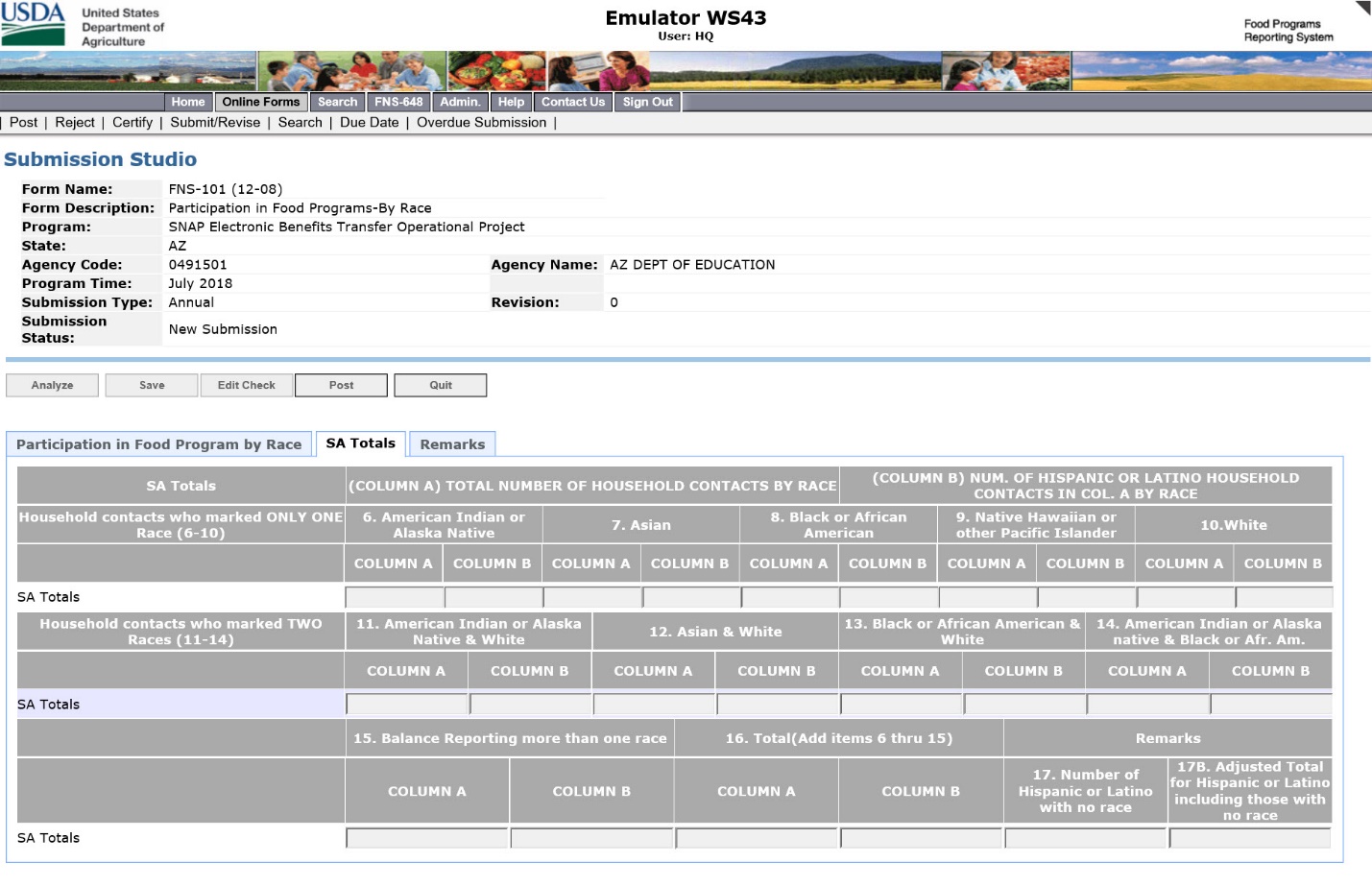 